Respectful Relationships: Help-seekingLevel 7-8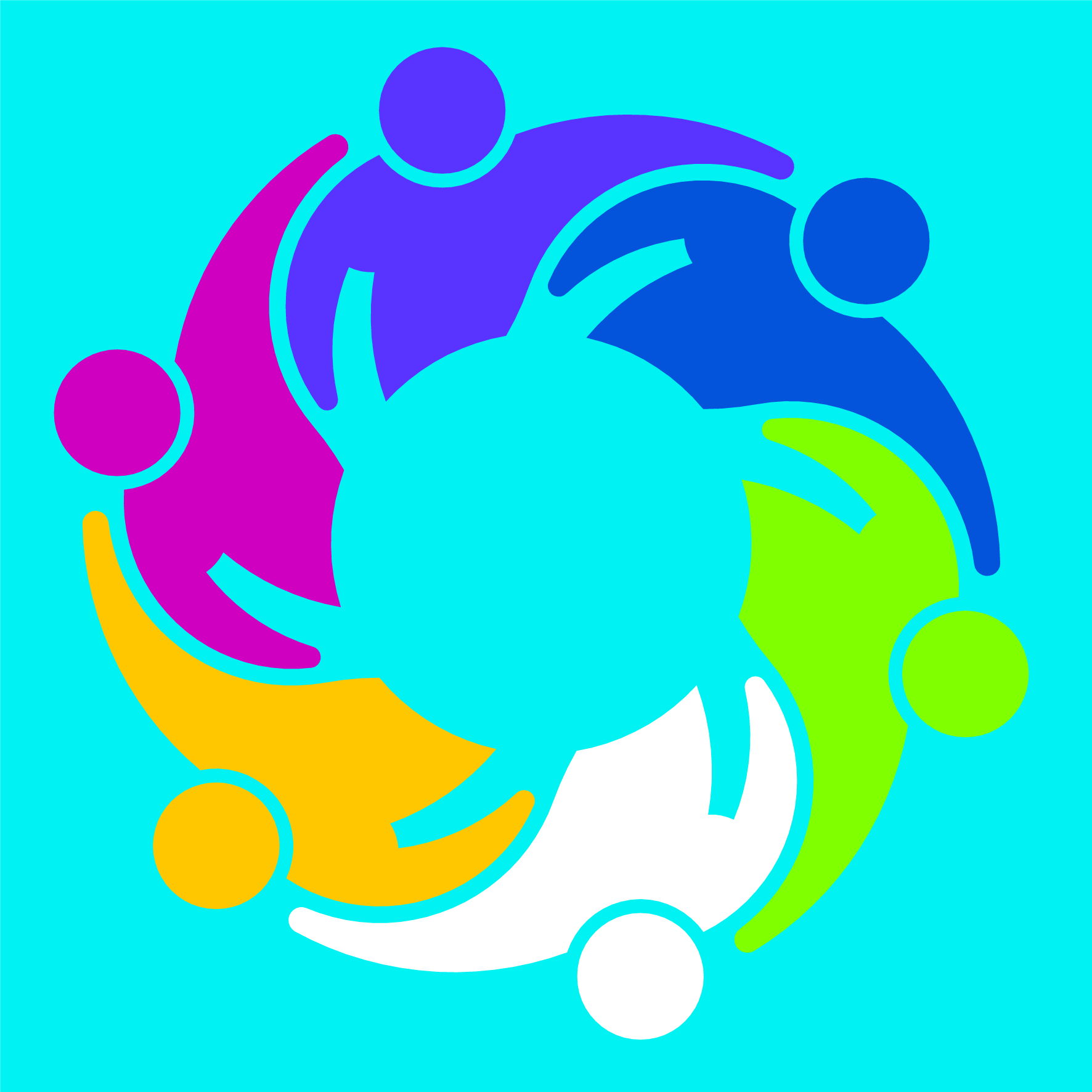 Topic:	Help-seekingLevel:	7-8Victorian Curriculum F-10Personal and Social CapabilityContent descriptionsDiscuss the range of strategies that could be used to cope with difficult tasks or changing situations (VCPSCSE036) Achievement Standards (extract only)By the end of Level 8 students… reflect on strategies to cope with difficult situations and are able to justify their choice of strategy demonstrating knowledge of resilience and adaptability.Health and Physical EducationContent descriptionsExamine barriers to seeking support and evaluate strategies to overcome these (VCHPEP125) …develop strategies to demonstrate empathy and sensitivity (VCHPEP127)Achievement Standards (extract only)By the end of Level 8, students … justify actions that promote their own and others health, safety and wellbeing at home, at school and in the community.

Teaching and learning activitiesThe Department of Education and Training have developed Level 7-8 Resilience, Rights and Respectful Relationships teaching and learning materials. The following teaching and learning activities are designed to teach the knowledge, skills and understandings relating to help-seeking for the Level 7-8. See pages 48 to 58.Activity 1: Check the StatisticsActivity 2: What can you do?Activity 3: Assertive help-seeking: What can you say?Activity 4: Peer Support TextsAssessment ideasPre-assessment
BrainstormAsk students to brainstorm a list of reasons why someone might not seek help when it is needed. Assess students’ ability to identify barriers to help-seeking. Refer to the assessment rubric (see page 4) to identify where students are located on the Victorian Curriculum F-10 continuum.Ongoing formative assessmentAwareness campaignStudents create an awareness campaign, which teaches the three step help-seeking formula discussed in Activity 3: Assertive help-seeking.explain how you feelname the problemmake a requestTheir campaign could be in the form of a jingle, a short advertisement or cartoon. Students could use comic creating software such as Comic Life or Read.-Write-Think. Use the student campaigns to reflect on their understanding of help-seeking strategies.Summative assessmentHelp-seeking concept mapAssess students’ ability to identify and reflect on sources of help or support. Provide students with a scenario representing a challenging or difficult situation. For example scenarios could relate to issues that have been identified by young people in the annual Mission Australia Youth Survey such as stress, discrimination, body image, mental health or alcohol and drugs.Students create a concept map to identify and reflect on a range of strategies and sources of help that could be used in relation to the scenario. Students could use concept mapping software such as SmartDraw, Visio, Webspiration Classroom, Cmap, Inspiration, MindManager, Mind42, MindMeister, Mindomo, Bubbl.us or FreeMind to develop their concept map. Students identify strategies and sources of help or support, including:Personal strategies they could useSources of support from family, friends and at schoolSources of support in their local communityOnline sources of support. Students should include the following in their concept map:a range of strategies and sources of support relevant to their scenariothe strengths and weaknesses of each strategy or source of supporta recommendation about which strategies or sources of support would be most useful and why.Refer to the assessment rubric (see page 4) to identify where students are located on the Victorian Curriculum F-10 continuum.Notes Teachers may wish to change the assessment rubric to be self-assessed by students. To do this they could change statements from ‘the student can’ to ‘I can’.Help-seeking assessment rubric – Level 7-8Relevant element of the Achievement StandardsRelevant element of the Achievement StandardsRelevant element of the Achievement StandardsRelevant element of the Achievement StandardsRelevant element of the Achievement StandardsLevel 6Level 8Level 10Personal and Social CapabilityPersonal and Social CapabilityPersonal and Social CapabilityPersonal and Social CapabilityPersonal and Social CapabilityBy the end of Level 6, students... reflect on strategies to cope with difficult situations and are able to justify their choice of strategy demonstrating knowledge of resilience and adaptability. By the end of Level 8, students... reflect on strategies to cope with difficult situations and are able to justify their choice of strategy demonstrating knowledge of resilience and adaptability.  By the end of Level 10, students… evaluate personal characteristics, strategies and sources of support used to cope with stressful situations/life challenges.Health and Physical EducationHealth and Physical EducationHealth and Physical EducationHealth and Physical EducationHealth and Physical EducationBy the end of Level 6, students ... explain and apply strategies to enhance their own and others’ health, safety and wellbeing at home, at school and in the community.By the end of Level 8, students … justify actions that promote their own and others’ health, safety and wellbeing at home, at school and in the community.By the end of Level 10, students ... compare and contrast a range of actions that could be undertaken to enhance their own and others’ health, safety and wellbeing.Assessment RubricAssessment RubricAssessment RubricAssessment RubricAssessment RubricCategoryAt level 6 students can:When progression towards level 8 students can:At level 8 students can:When progressing towards level 10 students can:At level 10 students can:Reflection on help-seeking strategiesidentify realistic options to a scenario by explaining what the problem is, who to seek help from and what to say to get the help requireddescribe  realistic options to a help-seeking scenario by explaining what the problem is, who to seek help from, what to say to get the help required, reflecting on a possible outcome explain possible outcomes or options for a help-seeking scenario, including reflecting on a range of strategies and predicting possible barriers to accessing helpcompare the effectiveness of a range of help-seeking strategies used to manage stressful situations/life challengesevaluate the effectiveness of a range of help-seeking strategies used to manage stressful situations/life challengesReflection on online and community sources of support identify different sources of support within the local and online communities that could be utilised in their chosen scenario investigate sources of support within the local and online communities relevant to their chosen scenarioreflect on different sources of support within the local and online communities, showing an awareness of the factors that influence access to these compare different sources of support that can be used to cope with challenging and stressful situations, with some evaluation of factors such as accessibility and costcritique the effectiveness of sources of support that can be used to cope with challenging and stressful situations, and justify how these may improve health and wellbeing